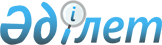 Кездесудiң қорытындысыҚазақстан Республикасы Премьер-министрiнiң өкiмi 5 тамыз 1993 ж. N 329-ө



          Қазақстан Республикасының Үкiмет делегациясы мен ТЮФ Рейнланд
Холдинг АГ (Германия) басшылығының Кельн қаласындағы екi жақты
кездесуiнiң Қорытынды хаттамасының ережелерiн жүзеге асыру 
мақсатымен:




          1. Қазақстанда ТЮФ Рейнланд Холдинг АГ өкiлдiгiн ашу және одан
кейiн "ТЮФ Рейнланд - Қазақстан" еншiлес кәсiпорнын құру жөнiндегi
екi жақтың ұсыныстары қолдау тапсын.




          2. Қорытынды хаттаманың жүзеге асырылуына Қазақстан 
Республикасының Экономика министрлiгi, ал Хаттаманың бөлiмдерi
бойынша:




          - айналадағы ортаны қорғау бөлiмi бойынша - Экология және
биоресурстар министрлiгi;




          - сапа жүйелерiн құру бөлiмi бойынша - Қазбасстандарт жауапты
болып белгiленсiн.




          3. Қазақстан Республикасының Меммүлiккомы мен Алматы қаласының
әкiмi бiр айлық мерзiмде Алматы қаласынан "ТЮФ Рейнланд - Қазақстан" 
өкiлдiгiне кеңсеге арналған көлемi 40 шаршы м 2 бөлмелi үй және
"ТЮФ Рейнланд - Қазақстан" басшысының отбасы тұратын көлемi 70 
шаршы м үш бөлмелi пәтер бөлсiн.




          4. Қазақстан Республикасының Байланыс министрлiгi "ТЮФ
Рейнланд - Қазақстан" өкiлдiгi ашылғаннан кейiн оның телефон,
телекс және телефакс байланыс арналары туралы өтiнiмiнiң 
орындалуын қамтамасыз етсiн.




          5. Қазақстан Республикасы Премьер-министрiнiң 1992 жылғы 
31 шiлдедегi N 188 өкiмiнiң күшi жойылған деп танылсын.








          Премьер-министр








					© 2012. Қазақстан Республикасы Әділет министрлігінің «Қазақстан Республикасының Заңнама және құқықтық ақпарат институты» ШЖҚ РМК
				